КОНТРОЛЬНО-СЧЕТНАЯ ПАЛАТА ГОРОДА УРАЙСТАНДАРТ ВНЕШНЕГО МУНИЦИПАЛЬНОГО ФИНАНСОВОГО КОНТРОЛЯСФК «Аудит в сфере закупок»(утвержден приказом председателя Контрольно-счетной палатыгорода Урай от 27.09.2022 №48, в редакции приказа от 01.03.2024 №14)Урай2022Содержание1. Общие положения1.1.	Стандарт внешнего муниципального финансового контроля Контрольно-счетной палаты города Урай (СФК) «Проведение аудита в сфере закупок» (далее – Стандарт) разработан в соответствии с положениями Федерального закона от 07.02.2011 №6-ФЗ «Об общих принципах организации и деятельности контрольно-счетных органов субъектов Российской Федерации, федеральных территорий и муниципальных образований» (далее – Федеральный закон 6-ФЗ), Федерального закона от 05.04.2013 №44-ФЗ «О контрактной системе в сфере закупок товаров, работ, услуг для обеспечения государственных и муниципальных нужд» (далее – Федеральный закон №44-ФЗ), а также с учетом общих требований к стандартам внешнего государственного и муниципального контроля для проведения контрольных и экспертно-аналитических мероприятий контрольно-счетными органами субъектов Российской Федерации и муниципальных образований, утвержденными Коллегией Счетной палаты РФ, протокол от 29.03.2022 №2ПК, стандарта внешнего государственного аудита (контроля) СГА 302 «Аудит в сфере закупок товаров, работ и услуг, осуществляемых объектами аудита (контроля)», утвержденного протоколом Коллегии Счетной палаты Российской Федерации от 21.04.2016 №17К (1092) (пункт в редакции приказа от 01.03.2024 №14).1.2.	Целью Стандарта является установление общих требований, правил и процедур осуществления КСП аудита в сфере закупок товаров, работ, услуг для обеспечения муниципальных нужд (далее – аудит в сфере закупок).1.3.	Стандарт предназначен для методологического обеспечения экспертно-аналитической деятельности должностных лиц Контрольно-счетной палаты города Урай (далее – КСП) при организации и проведении аудита в сфере закупок, в соответствии с законодательством Российской Федерации о контрактной системе в сфере закупок и на иную деятельность осуществляемую КСП не распространяется.1.4.	Термины и определения, применяемые в настоящем Стандарте, используются в значениях, установленных в документах, указанных в пункте 1.1 настоящего Стандарта.1.5.	Вопросы проведения аудита в сфере закупок, не урегулированные настоящим Стандартом, решаются в соответствии с локальными правовыми актами КСП и действующим законодательством Российской Федерации.1.6. Порядок действий при организации и проведении аудита в сфере закупок установлен СФК «Общие правила проведения экспертно-аналитического мероприятия».2. Общая характеристика аудита в сфере закупок2.1. Аудит в сфере закупок осуществляется КСП в пределах полномочий, установленных пунктом 4 части 2 статьи 9 Федерального закона 6-ФЗ.2.2.	В рамках аудита в сфере закупок КСП осуществляет экспертно-аналитическую, информационную и иную деятельность посредством проверки, анализа и оценки информации о законности, целесообразности, об обоснованности, о своевременности, об эффективности и о результативности расходов на закупки по планируемым к заключению, заключенным и исполненным контрактам.В процессе проведения аудита в сфере закупок оценке подлежат, в том числе выполнение условий контрактов по срокам, объему, цене, количеству и качеству приобретаемых товаров, работ, услуг, а также порядок ценообразования и эффективность системы управления контрактами.2.2.1.	Под законностью расходов на закупки понимается соблюдение участниками контрактной системы в сфере закупок законодательства Российской Федерации о контрактной системе в сфере закупок.Нарушения законодательства Российской Федерации о контрактной системе в сфере закупок могут устанавливаться при проверке, анализе и оценке конкретных закупок (контрактов), действий (бездействия) по правовому регулированию, организации, планированию закупок, определению поставщиков (подрядчиков, исполнителей), заключению и исполнению контрактов, размещению данных в единой информационной системы в сфере закупок (далее – ЕИС).2.2.2.	Под целесообразностью расходов на закупки понимается наличие обоснованных муниципальных нужд, обеспечиваемых посредством достижения целей и реализации мероприятий муниципальных программ, выполнения функций и полномочий органов местного самоуправления и их структурных подразделений.2.2.3.	Под обоснованностью расходов на закупки понимается наличие обоснования закупки, которое заключается в установлении соответствия планируемой закупки целям осуществления закупок, а также законодательству Российской Федерации о контрактной системе в сфере закупок.2.2.4. Под своевременностью расходов на закупки понимается установление и соблюдение заказчиком сроков, достаточных для реализации закупки и достижения целей осуществления закупки в надлежащее время и с минимальными издержками.Целесообразно учитывать сезонность работ, услуг, длительность и непрерывность производственного цикла отдельных видов товаров, работ, услуг, а также наличие резерва времени для осуществления приемки товаров, работ и услуг, позволяющего поставщику (подрядчику, исполнителю) устранить недостатки. К несвоевременности закупок могут приводить нарушения и недостатки при планировании закупок, несвоевременное осуществление закупок, невыполнение условий контрактов, иные недостатки системы организации закупочной деятельности объекта аудита.2.2.5.	Под эффективностью расходов на закупки понимается осуществление закупок исходя из необходимости достижения заданных результатов обеспечения муниципальных нужд с использованием наименьшего объема средств.2.2.6.	Под результативностью расходов на закупки понимается степень достижения наилучшего результата с использованием определенного бюджетом объема средств и целей осуществления закупок.Результативность измеряется соотношением плановых (заданных) и фактических результатов. Непосредственным результатом закупок является поставка (выполнение, оказание) товаров (работ, услуг) установленного количества, качества, объема и других характеристик. Конечным результатом закупок является достижение целей и ожидаемых результатов деятельности, для обеспечения которой закупаются соответствующие товары (работы, услуги). При оценке результативности закупок следует определить, чьи действия (бездействие) привели к недостижению результатов, учитывать наличие (отсутствие) необходимых для осуществления закупок средств и условий, а также зависимость достижения (недостижения) целей закупок от иных факторов помимо закупок.2.2.7.	Под реализуемостью закупок понимается фактическая возможность осуществления запланированных закупок с учетом объема выделенных средств для достижения целей и результатов закупок.Причинами нереализуемости закупок могут быть отсутствие товаров (работ, услуг) с требуемыми характеристиками на рынке (недостаточные объемы их производства, в том числе национальными производителями), невыделение достаточного объема средств и иных ресурсов для осуществления закупок, неготовность систем управления закупками, отсутствие у заказчиков условий для использования результатов закупок. Закупка признается нереализуемой, если она не может быть осуществлена по причинам, независящим от действий (бездействия) заказчика, уполномоченного органа (учреждения), специализированной организации.3. Цель, предмет, задачи, объекты аудита в сфере закупок3.1.	При проведении аудита в сфере закупок, КСП в пределах своих полномочий, осуществляет анализ и оценку результатов закупок, достижения целей осуществления закупок, определенных частью 2 статьи 98 Федерального закона №44-ФЗ.3.2.	Предметом аудита в сфере закупок является процесс использования объектом аудита бюджетных и иных средств, в пределах компетенции КСП, при осуществлении закупок товаров, работ, услуг в соответствии с требованиями законодательства Российской Федерации о контрактной системе в сфере закупок.Предметом аудита в сфере закупок также являются организация и эффективность функционирования контрактной системы в сфере закупок.3.3. Задачами аудита в сфере закупок являются:проверка, анализ и оценка информации о законности, целесообразности, обоснованности (в том числе анализ и оценка процедуры планирования закупок и обоснования закупок), своевременности, эффективности и результативности расходов на закупки по планируемым к заключению, заключенным и исполненным контрактам;обобщение результатов осуществления деятельности по проверке, анализу и оценке результатов закупок, в том числе установление причин выявленных отклонений, нарушений и недостатков;подготовка предложений по устранению выявленных отклонений, нарушений и недостатков;систематизация информации о реализации предложений по устранению выявленных при проведении аудита в сфере закупок отклонений, нарушений и недостатков и совершенствование контрактной системы в сфере закупок.3.4. Объектами аудита в сфере закупок являются:органы местного самоуправления и их структурные подразделения, муниципальные казенные учреждения, действующие от имени городского округа Урай, уполномоченные принимать бюджетные обязательства в соответствии с бюджетным законодательством Российской Федерации от имени муниципального образования и осуществляющие закупки;бюджетные, автономные учреждения, муниципальные унитарные предприятия и иные юридические лица, осуществляющие закупки с учетом особенностей установленных статьей 15 Федерального закона № 44-ФЗ.4. Содержание аудита в сфере закупок4.1. Должностные лица КСП, при проведении аудита в сфере закупок должны соблюдать запреты и ограничения, установленные законодательством Российской Федерации.4.2.	К участию в аудите в сфере закупок при необходимости могут привлекаться муниципальные органы, учреждения, организации и их представители, аудиторские и специализированные организации, отдельные специалисты (далее – внешние эксперты) в порядке, предусмотренном законодательством Российской Федерации.Использование результатов работы внешних экспертов осуществляется в соответствии с пунктом 3.6 СФК «Общие правила проведения контрольного мероприятия».4.3. Мероприятие по проведению аудита в сфере закупок включает в себя подготовительный, основной, заключительный этапы.4.3.1.	На подготовительном этапе, в рамках экспертно-аналитического мероприятия, осуществляется предварительное изучение предмета и объекта аудита в сфере закупок, по итогам которого определяются цели и вопросы, методы аудита. В ходе проведения подготовительного этапа осуществляется сбор и предварительный анализ необходимой информации о закупках объекта аудита. В качестве основного источника информации о закупках используется единая информационная система в сфере закупок.Решение о проведении экспертно-аналитического мероприятия оформляется приказом председателя КСП. Образец оформления приказа о проведении экспертно-аналитического мероприятия приведен в приложении 6 к СФК «Общие правила проведения экспертно-аналитического мероприятия».Результатом проведения подготовительного этапа является подготовка и утверждение программы экспертно-аналитического мероприятия, в которой отражаются сроки, цели и перечень вопросов по предмету аудита в сфере закупок, в порядке, установленном СФК «Общие правила проведения экспертно-аналитического мероприятия».4.3.2.	На основном этапе в рамках мероприятия осуществляется проверка вопросов законности, целесообразности, обоснованности, своевременности, эффективности и результативности осуществления расходов на закупки объектом мероприятия по планируемым к заключению, заключенным и исполненным контрактам.В рамках основного этапа, осуществляется анализ системы организации, планирования закупок товаров, работ, услуг объекта аудита, проверка исполнения заключенных контрактов на поставку товаров, выполнение работ, оказание услуг, анализ эффективности расходов объекта аудита на закупки товаров, работ, услуг, непосредственно в месте нахождения объекта аудита.Примерный перечень вопросов, анализируемых в рамках аудита в сфере закупок, приведен в приложении 1 к настоящему Стандарту.Результатом проведения основного этапа является отражение в заключении итогов проведения аудита в сфере закупок.1) Анализ системы организации закупок товаров, работ, услугВ ходе анализа системы организации закупок товаров, работ, услуг должностными лицами КСП оценивается полнота и целостность функционирования системы организации закупок объекта аудита, в том числе проводится анализ на предмет соответствия законодательству Российской Федерации о контрактной системе в сфере закупок внутренних документов объекта аудита, устанавливающих:порядок формирования контрактной службы (назначение контрактных управляющих) в соответствии со статьей 38 Федерального закона № 44-ФЗ;наличие в должностных инструкциях работников закрепленных обязанностей, контрактного управляющего, либо работника контрактной службы;порядок формирования комиссии (комиссий) по осуществлению закупок;порядок выбора и функционал специализированной организации (при осуществлении такого выбора);порядок организации централизованных закупок (при осуществлении таких закупок);порядок осуществления закупок у единственного поставщика (подрядчика, исполнителя);порядок организации совместных конкурсов и аукционов (при осуществлении таких закупок);требования к закупаемым отдельным видам товаров, работ, услуг, в том числе к предельным ценам на них и (или) нормативным затратам на обеспечение функций заказчиков, наличие обязательного общественного обсуждения;проведение ведомственного контроля в сфере закупок в отношении подведомственных заказчиков.2) Анализ системы планирования закупок товаров, работ, услугВ ходе анализа системы планирования закупок должностными лицами КСП проверяются планы-графики закупок, правовые акты о нормировании закупок.При проверке формирования плана-графика закупок сотрудники КСП анализируют обоснование начальной (максимальной) цены контракта, цены контракта, заключаемого с единственным исполнителем (поставщиком, подрядчиком), а также способа определения поставщика (подрядчика, исполнителя).В рамках экспертно-аналитического мероприятия целесообразно оценить качество планирования закупок объектом контроля (аудита), в том числе путем анализа количества и объема вносимых изменений в первоначально утвержденный план-график закупок, а также равномерность распределения закупок в течение года.В ходе аудита должностные лица КСП устанавливают наличие нарушений, допущенных объектами контроля (аудита) в процессе формирования и утверждения ими планов-графиков закупок (в том числе нарушений установленных требований к закупаемым заказчиком товарам, работам, услугам).3) Анализ процедур определения поставщика (подрядчика, исполнителя)В ходе анализа процедур определения поставщика (подрядчика, исполнителя) проверяются извещения об осуществлении закупки (документация) о закупке, законность проведения процедур закупки, подведение итогов закупки и подписание контракта (договора), в результате чего устанавливаются:соответствие участника закупки требованиям, установленным законодательством Российской Федерации о контрактной системе в сфере закупок;соблюдение требований к содержанию извещения об осуществлении закупки  (документации) о закупке, в том числе к обоснованию начальной (максимальной) цены контракта;соблюдение сроков и полноты размещения информации о закупке в ЕИС, своевременное внесение соответствующих изменений в план-график;соблюдение требований к порядку подведения итогов закупок и к размещению их результатов в ЕИС, законности определения победителя, с учетом количества поданных и отклоненных заявок;наличие жалоб участников закупок в органы контроля в сфере закупок;соблюдение порядка уведомления о заключении контракта с единственным поставщиком (подрядчиком, исполнителем) с контрольным органом в сфере закупок по итогам признания определения поставщика (подрядчика, исполнителя) несостоявшимся (в случае, если необходимость такого уведомления предусмотрена Законом № 44-ФЗ);наличие согласования применения закрытого способа определения поставщиков (подрядчиков, исполнителей) с контрольным органом в сфере закупок;соблюдение сроков заключения контракта;соответствие подписанного контракта требованиям законодательства Российской Федерации и извещения об осуществлении закупки (документации) о закупке;наличие обеспечения исполнения контракта, применение антидемпинговых мер;соответствие обеспечения исполнения контракта требованиям Закона № 44-ФЗ в случае, если обеспечением исполнения контракта является банковская гарантия;своевременность возврата участникам закупки денежных средств, внесенных в качестве обеспечения заявок.При осуществлении аудита процедур определения поставщика (подрядчика, исполнителя) оценивается соблюдение объектом аудита принципа обеспечения конкуренции в соответствии со статьей 17 Федерального закона от 26.07 2006 №135-ФЗ «О защите конкуренции».4) Анализ исполнения контрактов на поставку товаров, выполнение работ, оказание услугВ ходе проведения анализа исполнения контрактов на поставку товаров, выполнение работ, оказание услуг проверяется документация объекта аудита по исполнению контракта и в отношении полученных результатов закупки товара, работы, услуги, в результате чего устанавливаются:своевременность размещения информации о контрактах в ЕИС;законность и обоснованность внесения изменений в контракт, своевременность размещения в ЕИС информации о таких изменениях;законность и обоснованность расторжения контракта, своевременность размещения в ЕИС информации о расторжении контракта;соблюдение порядка и сроков приемки товаров (работ, услуг), а также отдельных этапов поставки товара, выполнения работы, оказания услуги, предусмотренного контрактом, порядка проведения экспертизы поставленного товара, результатов выполненной работы, оказанной услуги, а также отдельных этапов исполнения контракта;законность и действенность способов обеспечения исполнения контракта;эффективность банковского сопровождения контракта (при неисполнении или ненадлежащем исполнении банком условий договора о банковском сопровождении);обоснованность применения (или неприменения) объектом аудита мер ответственности и совершение иных действий в случае нарушения поставщиком (подрядчиком, исполнителем) условий контракта;своевременность и полнота размещения информации об исполнении контракта в ЕИС;наличие и размещение в ЕИС отчета с обоснованиями невозможности или нецелесообразности использования иных способов определения поставщика (подрядчика, исполнителя), а также цены контракта и иных существенных условий контракта (в случаях осуществления закупки у единственного поставщика (подрядчика, исполнителя), предусмотренных Законом № 44-ФЗ);соответствие поставленного товара, выполненной работы (ее результата) или оказанной услуги условиям контракта;своевременность возврата заказчиком поставщику (подрядчику, исполнителю) денежных средств, внесенных в качестве обеспечения исполнения контракта (в случае применения такой формы обеспечения исполнения контракта поставщиком (подрядчиком, исполнителем);своевременность, полнота и достоверность отражения в документах учета поставленного товара, выполненной работы (ее результата) или оказанной услуги;соблюдение порядка и сроков оплаты товаров (работ, услуг) по контракту;соответствие использования поставленного товара, выполненной работы (ее результата) или оказанной услуги целям осуществления закупки.5) Анализ эффективности и результативности расходов на закупки товаров, работ, услугПри оценке эффективности расходов на закупки рекомендуется применять следующие количественные показатели (как в целом по объекту аудита за отчетный период, так и по конкретной закупке):потенциальная экономия бюджетных и иных средств на стадии формирования и обоснования начальных (максимальных) цен контрактов, то есть разница между начальными (максимальными) ценами контрактов, указанными объектом аудита в плане-графике закупок, и рыночными ценами на товары, работы, услуги, соответствующими, по оценке инспекторов, требованиям статьи 22 Федерального закона №44-ФЗ;экономия бюджетных и иных средств, полученная в процессе определения поставщиков (исполнителей, подрядчиков), то есть снижение начальной (максимальной) цены контрактов относительно цены заключенных по итогам закупок контрактов на поставку товаров, выполнение работ, оказание услуг;экономия бюджетных и иных средств, полученная при исполнении контрактов, то есть снижение цены контракта без изменения предусмотренных контрактом количества товара, объема работы или услуги, качества поставляемого товара, выполняемой работы, оказываемой услуги и иных условий контракта;дополнительная экономия бюджетных и иных средств, определяемая расчетом в качестве дополнительной выгоды, в том числе за счет закупок инновационной и высокотехнологичной продукции, полученная за счет дополнительных сервисных услуг, более высоких качественных характеристик и функциональных показателей продукции по сравнению с обычными, более низких последующих эксплуатационных расходов по сравнению с обычными, более длительного срока гарантийного обслуживания (определяется при наличии возможности).Критерием эффективности закупки является достижение заданных результатов закупки (обеспечения государственных нужд) и целей осуществления закупки в установленные сроки и с минимальными издержками (в отсутствие завышения цен приобретаемых товаров, работ, услуг).Для вывода о неэффективности закупок должны быть получены доказательства того, что существует (существовала) возможность закупки идентичных или однородных товаров (работ, услуг) по меньшей цене либо закупки товаров (работ, услуг) с более высокими характеристиками по такой же или меньшей цене. При наличии доказательств неиспользования приобретенного имущества по прямому назначению в течение длительного времени также может быть сделан вывод о неэффективности закупок.Кроме того, может проводиться анализ условий транспортировки и хранения закупаемых товаров, результатов работ, услуг (в части обеспечения их сохранности, отсутствия излишних запасов), способов использования результатов закупок в деятельности заказчиков (в части влияния на достижение целей и результатов указанной деятельности, отсутствия избыточных потребительских свойств).Результативность измеряется соотношением плановых (заданных) и фактических результатов закупок. Непосредственным результатом закупок является поставка (выполнение, оказание) товаров (работ, услуг) установленного количества (объема), качества и других характеристик.Конечным результатом закупок является достижение целей и ожидаемых результатов деятельности, для обеспечения которой закупаются соответствующие товары (работы, услуги). При оценке результативности закупок следует определить, чьи действия (бездействие) привели к недостижению результатов, учитывать наличие (отсутствие) необходимых для осуществления закупок средств и условий, а также зависимость достижения (недостижения) целей закупок от иных факторов помимо закупок.4.3.3.	На заключительном этапе в заключении, оформляемом по итогам мероприятия, обобщаются результаты аудита в сфере закупок, в том числе устанавливаются причины выявленных отклонений, нарушений и недостатков, подготавливаются предложения, направленные на их устранение и на совершенствование контрактной системы в сфере закупок.Заключение о результатах аудита в сфере закупок оформляется согласно  приложению 2 к настоящему Стандарту, в течение 10 рабочих дней после завершения экспертно-аналитического мероприятия.По окончании процедуры аудита в сфере закупок могут подготавливаться соответствующие информационные письма, содержащие основные выводы по результатам аудита в сфере закупок и предложения по совершенствованию контрактной системы в адрес органов местного самоуправления, учреждений и организаций, заинтересованных в результатах аудита в сфере закупок.В случае если при проведении аудита в сфере закупок должностными лицами КСП установлены факты нарушения законодательства Российской Федерации и иных нормативных правовых актов о контрактной системе в сфере закупок, в которых усматриваются признаки:административного правонарушения, то информация о таких нарушениях в течение трех рабочих дней после подписания председателем КСП заключения о результатах аудита в сфере закупок передается в соответствующий контрольный орган в сфере закупок для возбуждения административного производства;преступления или правонарушения коррупционного характера, незаконного использования бюджетных средств, то информация о таких фактах передается с материалами аудита в сфере закупок в правоохранительные органы.5. Информационная деятельность в рамках аудита в сфере закупокВ соответствии со статьей 98 Федерального закона №44-ФЗ КСП обобщает результаты осуществления деятельности по аудиту в сфере закупок, в том числе устанавливает причины выявленных отклонений, нарушений и недостатков, подготавливает предложения, направленные на их устранение и на совершенствование контрактной системы в сфере закупок, систематизирует информацию о реализации указанных предложений согласно структуре, установленной приложением 3 к настоящему Стандарту и размещает в ЕИС в течение 1 квартала, следующего за отчетным календарным годом.Приложение 1 к Стандарту Направления и вопросы аудита в сфере закупокОбразец оформления                                                           Приложение 2 к Стандарту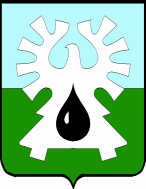 ГОРОДСКОЙ ОКРУГ УРАЙХАНТЫ-МАНСИЙСКОГО АВТОНОМНОГО ОКРУГА - ЮГРЫКОНТРОЛЬНО-СЧЕТНАЯ ПАЛАТА ГОРОДА УРАЙд.м.г.                                                                                                                             №___Заключениео результатах аудита в сфере закупок Основание проведения экспертно-аналитического мероприятия: Цель аудита в сфере закупок: Предмет аудита в сфере закупок: Проверяемый период:Срок проведения мероприятия: Нормативная правовая база для проведения мероприятия:Общие сведения:1. Полное наименование Заказчика: 2. ИНН:3. Юридический и фактический адрес: 4. Должностные лица объекта аудита:5. Краткая характеристика объекта аудита: По результатам обследования документов, анализа и оценки информации в части, касающейся объекта аудита в сфере закупок, установлено следующее:1. Анализ организационного и нормативного обеспечения закупок у объекта аудита, включая оценку системы ведомственного контроля в сфере закупок:1.1. Контрактная служба (контрактный управляющий)1.2. Совместные закупки1.3. Ведомственный контроль2. Анализ системы планирования закупок объектом аудита:2.1. План график закупок2.2. Обоснование закупок2.3. Правила нормирования в сфере закупок3. Анализ количества и объема закупок объекта аудита за отчетный период, в том числе в разрезе способов осуществления закупок 3.1. Анализ осуществления закупок у субъектов малого предпринимательства и социально ориентированных некоммерческих организаций 3.2. Анализ заключения муниципальных контрактов (договоров) с единственным поставщиком (подрядчиком, исполнителем)4. Проверка законности расходов на закупки объектом аудита с указанием нарушений законодательства Российской Федерации и иных нормативно-правовых актов о контрактной системе в сфере закупок5. Анализ эффективности системы управления муниципальными контрактами (договорами), включая своевременность действий объекта аудита по реализации условий контрактов (договоров), применения обеспечительных мер и мер ответственности по контракту (договору)6. Анализ и оценка эффективности (результативности) расходов на закупки (наличие товаров, работ и услуг в запланированном количестве (объеме) и качестве) и достижение целей осуществления закупок объектом аудита 7. Выводы:1. О законности осуществления закупок: 2. Об обоснованности и целесообразности расходов на закупки: 3. О своевременности расходов на закупки: 4. О результативности и эффективности расходов на закупки: 8. Заключение:В результате аудита закупок выявлены следующие нарушения и недостатки:9. Предложения:Председатель                                                                       _____________                                                                                                         (инициалы, фамилия)Исполнитель(ли): Приложение 3Примерная структура представления данных о результатах аудита в сфере закупок для подготовки обобщенной информацииза отчетный периодПримечание. В информации по результатам аудита в сфере закупок также указываются сведения об эффективности и конкурентности закупок в разрезе объектов контроля (аудита).1.Общие положения…………………………………………………………….32.Общая характеристика аудита в сфере закупок…………………………….33.Цель, предмет, задачи, объекты аудита в сфере закупок ………………….54.Содержание аудита в сфере закупок ………………………...……………...65.Информационная деятельность в рамках аудита в сфере закупок………...11Приложение 1…………………………………………………………………13Приложение 2…………………………………………………………………24Приложение 3…………………………………………………………………26№п/пВопросы аудитаНормативно-правовоерегулированиеОсновные нарушенияПримечания, комментарии1. Организация закупок1. Организация закупок1. Организация закупок1. Организация закупок1. Организация закупок1.1.Проверить наличие и порядок формирования контрактной службы (назначения контрактных управляющих)Статья 38 Закона №44-ФЗ, Приказ Министерства финансов Российской Федерации от 31.07.2020 №158нОтсутствует контрактная служба либо контрактный управляющий.Контрактная служба создана с нарушением установленного Законом №44-ФЗ.Положение (регламент) о контрактной службе отсутствует или не соответствует Типовому положению (регламенту), Закону № 44-ФЗ, в частности:не определено, каким из двух способов (создание отдельного структурного подразделения или утверждение постоянного состава, без образования структурного подразделения) создана контрактная служба;контрактную службу возглавляет лицо, не являющееся заместителем руководителя заказчика;функции и полномочия контрактной службы не соответствуют функционалу, предусмотренному типовым положением (регламентом);работники контрактной службы, контрактный управляющий не имеют высшего образования или дополнительного профессионального образования в сфере закупок.Заказчики, совокупный годовой объем закупок которых превышает сто миллионов рублей, создают контрактные службы (при этом создание специального структурного подразделения не является обязательным). В случае, если совокупный годовой объем закупок заказчика не превышает сто миллионов рублей и у заказчика отсутствует контрактная служба, заказчик назначает должностное лицо, ответственное за осуществление закупки или нескольких закупок, включая исполнение каждого контракта (контрактный управляющий).1.2.Проверить наличие и порядок формирования комиссии (комиссий) по осуществлению закупокСтатья 39 Закона №44-ФЗ, постановление администрации города Урай от 05.02.2014 №278Отсутствует комиссия (комиссии) по осуществлению закупок, внутренний документ о составе комиссии и порядке ее работы.Состав комиссии не соответствует требованиям Закона №44-ФЗ, в частности:число членов комиссию по осуществлению закупок составляет менее 3 человек,в составе комиссии преимущественно отсутствуют лица, прошедшие профессиональную переподготовку или повышение квалификации в сфере закупок, а также лица, обладающие специальными знаниями, относящимися к объекту закупки;членами комиссии являются лица, перечисленные в части 6 статьи 39 Закона № 44-ФЗ.1.3.Проверить порядок выбора и функционал специализированной организацииСтатья 40 Закона №44-ФЗОтсутствует контракт о привлечении специализированной организации для выполнения отдельных функций заказчика.Специализированная организация выполняет функции, относящиеся к исключительному ведению заказчика, а именно:создание комиссии по осуществлению закупок;определение начальной (максимальной) цены контракта;определение предмета и существенных условий контракта;утверждение проекта контракта, извещения об осуществлении закупки (документации) о закупке;подписание контракта.Если специализированная организация привлекается1.4.Проверить порядок организации централизованных закупокСтатья 26 Закона №44-ФЗОтсутствует решение о создании (наделении полномочиями) уполномоченного органа (учреждения).В решении о создании (наделении полномочиями) уполномоченного органа отсутствует порядок взаимодействия заказчика и уполномоченного органа (учреждения).Уполномоченный орган (учреждение) выполняет функции, относящиеся к исключительному ведению заказчика, а именно:обоснование закупок;определение условий контракта, в том числе определение начальной (максимальной) цены контракта;подписание контрактаПри наличии1.5.Проверить порядок организации совместных конкурсов и аукционовСтатья 25 Закона №44-ФЗОтсутствует соглашение между заказчиками (уполномоченными органами, учреждениями).Соглашение не содержит порядок организации совместных конкурсов и аукционовПри наличии1.6.Проверить наличие утвержденных требований к отдельным видам товаров, работ, услуг, в том числе к предельным ценам на них, и (или) нормативных затрат на обеспечение функций заказчиковСтатья 19 Закона №44-ФЗ, постановление Правительства РФ от 18.05.2015 №476, постановление Правительства РФ от 13.10.2014 №1047, постановление Правительства РФ от 02.09.2015 №926, постановление Правительства РФ от 19.05.2015 №479, постановление Правительства РФ от 20.10.2014 №1084 и постановление Правительства РФ от 02.09.2015 №927, постановление администрации города Урай от 05.11.2015 №3651, постановление администрации города Урай от 30.03.2016 №856Не утверждены требования к отдельным видам товаров, работ, услуг, в том числе к предельным ценам на них, и (или) нормативные затраты на обеспечение функций заказчиков.Утвержденные требования к отдельным видам товаров, работ, услуг, в том числе к предельным ценам на них, и (или) нормативные затраты на обеспечение функций заказчиков не размещены в ЕИС.Утвержденные требования к качеству, потребительским свойствам и иным характеристикам товаров, работ, услуг приводят к закупкам товаров, работ, услуг, которые имеют избыточные потребительские свойства или являются предметами роскоши;Не соблюдаются утвержденные правила нормирования при  планировании закупок и  заключении контрактовДля ГРБС1.7.Оценить организацию и порядок проведения ведомственного контроля в сфере закупок в отношении подведомственных заказчиковСтатья 100 Закона № 44-ФЗ, постановление Правительства РФ от 10.02.2014 №89, постановление администрации города Урай от 11.04.2014 №1193Отсутствует регламент проведения ведомственного контроля;Не осуществляются мероприятия по ведомственному контролю в отношении подведомственных заказчиков;Не согласована закупка с ГРБС;Для ГРБС2. Планирование закупок2. Планирование закупок2. Планирование закупок2. Планирование закупок2. Планирование закупок2.1. План-график закупок2.1. План-график закупок2.1. План-график закупок2.1. План-график закупок2.1. План-график закупок2.1.1Проанализировать план-график, проверить порядок формирования, утверждения и ведения плана-графика, а также порядок его размещения в открытом доступеСтатья 16 Закона №44-ФЗ, постановление Правительства РФ от 30.09.2019 №12791.Отсутствует план-график закупок или нарушен срок его утверждения.2.Содержание плана-графика закупок не соответствует установленным требованиям.3.Не соблюден порядок ведения и внесения изменений в план-график закупок, в частности:внесение изменений в план-график осуществлено с нарушением сроков установленных частью 9 статьи 16 Закона №44-ФЗ;в плане-графике закупок отсутствуют осуществляемые заказчиком закупки.План-график разрабатывается ежегодно на один год и утверждается в течение 10 рабочих дней после получения заказчиком объема прав в денежном выражении на принятие и (или) исполнение обязательств или утверждения плана финансово-хозяйственной деятельности в соответствии с законодательством Российской Федерации. Внесение изменений в план-график может осуществляться не позднее чем за один день до дня размещения в единой информационной системе извещения об осуществлении соответствующей закупки или направления приглашения принять участие в определении поставщика (подрядчика, исполнителя). 2.2. Обоснование закупки2.2. Обоснование закупки2.2. Обоснование закупки2.2. Обоснование закупки2.2. Обоснование закупки2.2.1Проверить наличие обоснования закупкиСтатьи 18, 22, 93 Закона №44-ФЗ, постановление Правительства РФ от 13.01.2014 №19, приказ Минэкономразвития России от 02.10.2013 №567Отсутствует обоснование закупки2.2.2Обоснование начальной (максимальной) цены контракта, цены контракта, заключаемого с единственным поставщиком в плане- графике закупокСтатьи 18, 22 Закона №44-ФЗ1. При обосновании начальной (максимальной) цены контракта, цены контракта, заключаемого с единственным поставщиком (подрядчиком, исполнителем), не соблюдены требования по применению установленных методов определения начальной (максимальной) цены контракта:метод сопоставимых рыночных цен (анализа рынка) - приоритетный метод;нормативный метод;тарифный метод;проектно-сметный метод;затратный метод.2. При анализе начальных (максимальных) цен контрактов, установленных другими заказчиками на однородные (идентичные) товары, работы, услуги, выявляется превышение начальной (максимальной) цены контракта по сравнению со средними ценами контрактов, установленных другими заказчиками на однородные (идентичные) товары, работы, услуги.Заказчиком выбираются «подходящие» контракты. Контракты с низкими ценами игнорируются2.2.3Проверить обоснованность и законность выбора конкурентного способа определения поставщика (подрядчика, исполнителя):конкурс; аукцион;запрос котировокСтатьи 24, 48, 49, 50, 72, 74 - 76 Закона №44-ФЗ, статья 18 Закона №135-ФЗ, постановление Правительства РФ от 29.12.2021 №2571, распоряжение Правительства РФ от 21.03.2016 № 471-рВыбранный способ не соответствует Закону №44-ФЗ, Закону №135-ФЗ, в частности:объект закупки включен в перечень товаров, работ, услуг, в соответствии с которым заказчик обязан проводить только аукцион в электронной форме;осуществление закупки финансовой услуги без проведения конкурса или аукциона.2.2.4Оценить наличие и достоверность источников информации для определения начальной (максимальной) цены контракта, цены контракта, заключаемого с единственным поставщикомСтатья 22 Закона №44-ФЗУ заказчика отсутствуют документы, подтверждающие обоснование начальной (максимальной) цены контракта, цены контракта, заключаемого с единственным поставщиком.Источники информации, послужившие обоснованием начальной (максимальной) цены контракта, цены контракта являются недостоверными, не соответствующими требованиям предмета закупкиОтсутствуют запросы, ответы, ссылки на сайты. Необходимо установить содержание запросов, проверить неизменность требований, включенных в дальнейшем в извещение, по сравнению с требованиями, указанными в запросе.Необходимо проверять соответствие информации, принятой к расчету цены, и информации, содержащейся в ответах производителей (к расчету принимаются завышенные стоимости, не соответствующие ценам, указанным в ответах на запросы)3. Извещение о проведение закупки3. Извещение о проведение закупки3. Извещение о проведение закупки3. Извещение о проведение закупки3. Извещение о проведение закупки3.1.Проверить извещение о закупке на предмет включения требований к участникам закупки, влекущих ограничение конкуренцииСтатьи 31, 33, 42 Закона №44-ФЗ, постановление Правительства РФ от 29.12.2021 №2571 Извещение о закупках содержит требования к участникам закупки, не предусмотренные Законом №44-ФЗ. Дополнительные требования к участникам закупки отдельных видов товаров, работ, услуг применены к закупкам товаров, работ, услуг, не входящих в перечень, установленный Правительством Российской Федерации.Не допускается включение в извещение о проведении закупки следующих требований:к производителю товара, к участнику закупки (в том числе требования к квалификации участника закупки, включая наличие опыта работы);к деловой репутации участника закупки; к наличию у участника производственных мощностей, технологического оборудования, трудовых, финансовых и других ресурсов, необходимых для производства товара, поставка которого является предметом контракта, для выполнения работы или оказания услуги, являющихся предметом контракта, за исключением случаев, если возможность установления таких требований к участнику закупки предусмотрена настоящим Федеральным законом3.2.Проверить извещение о закупке на предмет включения требований к объекту закупки, приводящих к ограничению конкуренцииСтатьи 31, 33 Закона №44-ФЗ, статья 17 Закона №135-ФЗ1. Ограничение конкуренции по техническим требованиям к объекту закупки, в частности:описание объекта закупки не соответствует установленным правилам (не указаны характеристики, указаны недостоверные характеристики);в состав лота включены товары (работы, услуги), технологически и функционально не связанные с товарами (работами, услугами), поставки (выполнение, оказание) которых являются предметом закупки;требования сформированы под конкретный товар (работу, услугу) или под конкретного поставщика (подрядчика, исполнителя) (характеристики заданы не круглыми значениями; заданы с избыточной точностью).2. Извещение о закупке содержит ссылки на товарные знаки (без указания «или эквивалент»), знаки обслуживания, фирменные наименования, наименование места происхождения товара или наименование производителя и др.3. Извещение содержит условия, приводящие к ограничению конкуренции (сроки, несоразмерные объему поставляемого товара, выполняемых работ, оказываемых услуг).Как правило, много информации содержится в запросах на разъяснения или жалобах в контролирующие органы. Необходимо проанализировать эти запросы и жалобы.Без указания «или эквивалент», за исключением случаев несовместимости товаров, на которых размещаются другие товарные знаки, и необходимости обеспечения взаимодействия таких товаров с товарами, используемыми заказчиком3.3.Проверить наличие признаков ограничения доступа к информации о закупке, приводящей к необоснованному ограничению числа участников закупокСтатьи 4, 7 Закона №44-ФЗИзвещение о закупке не размещено в ЕИС.Закупки не поддаются поиску в ЕИС («слепые закупки», в том числе использование латиницы, неправильное написание слов, вместо конкретного наименования товара (томограф, МНН лекарственного препарата) указывается укрупненное наименование товара (медицинское оборудование, лекарственные средства) и т. п.).3.4.Проверить соблюдение ряда требований к содержанию извещения об осуществлении закупки (документации) о закупкеСтатьи 42, 44, 72,  96 Закона №44-ФЗВ извещении об осуществлении закупки (документации) о закупке не установлено обеспечение заявки на участие в закупке.В извещении об осуществлении закупки (документации) о закупке не установлено обеспечение исполнения контракта.Размер обеспечения заявки и обеспечения исполнения контракта не соответствует размеру, установленному Закону №44-ФЗ.Сокращение установленных сроков подачи заявок на участие в закупке.3.5.Наличие в контракте обязательных условий, предусмотренных Законом №44-ФЗСтатьи 34, 94, 96 Закона №44-ФЗВ проекте контракта в установленных Законом №44-ФЗ случаях отсутствуют следующие условия:об ответственности сторон за неисполнение или ненадлежащее исполнение обязательств, предусмотренных контрактом;указание, что цена контракта является твердой и определяется на весь срок исполнения контракта;условие о порядке и сроках оплаты товара (работы, услуги);о порядке и сроках осуществления заказчиком приемки поставленного товара, выполненной работы (ее результатов) или оказанной услуги в части соответствия их количества, комплектности, объема требованиям, установленным контрактом, а также о порядке и сроках оформления результатов такой приемки;требование обеспечения исполнения контракта;сроки возврата обеспечения исполнения контрактаПри заключении контракта в случаях, предусмотренных пунктами 4, 15 и 28 части 1 статьи 93 Закона №44-ФЗ, требования об ответственности могут не применяться3.6.Установление преимуществ отдельным участникам закупок:субъекты малого предпринимательства;социально ориентированные некоммерческие организации;учреждения и предприятия уголовноисполнительной системы;организации инвалидовСтатьи 28, 29, 30 Закона №44-ФЗОтсутствие закупок у субъектов малого предпринимательства, социально ориентированных некоммерческих организаций.Объем закупок, предусмотренный планом-графиком, у субъектов малого предпринимательства, социально ориентированных некоммерческих организаций составляет менее 25% совокупного годового объема закупок.Отсутствует ежегодный отчет заказчика об объеме закупок у субъектов малого предпринимательства, социально ориентированных некоммерческих организаций, и (или) он не размещен в ЕИС.Начальная (максимальная) цена контракта при осуществлении закупки у субъектов малого предпринимательства, социально ориентированных некоммерческих организаций превышает 20 млн. рублей.Учреждениям и предприятиям уголовно-исполнительной системы в установленных случаях не предоставлены преимущества в отношении предлагаемой ими цены контракта в размере до 15% (или предоставлены преимущества в большем объеме).Организациям инвалидов в установленных случаях не предоставлены преимущества в отношении предлагаемой ими цены контракта в размере до 15% (или предоставлены преимущества в большем объеме)3.7.Проверить применение антидемпинговых мер при проведении конкурса и аукционаСтатьи 37, 96 Закона №44-ФЗНеприменение антидемпинговых мер к участникам конкурса и аукциона (в случаях, когда цена контракта, предложенная участником, на 25% и более ниже начальной (максимальной) цены контракта)Антидемпинговые меры: контракт заключается только после предоставления участником:обеспечения исполнения контракта в размере, превышающем в 1,5 раза размер обеспечения исполнения контракта, указанный в извещении об осуществлении закупки (документации) о закупке;информации, подтверждающей добросовестность участника (в случае, когда начальная (максимальная) цена контракта составляет 15 млн. рублей и менее)3.8.Проверить и оценить обоснованность допуска (отказа в закупки, отстранение участника закупки от участия в определении поставщика (подрядчика, исполнителя) или отказ от заключения контракта, в том числе проанализировать поступление жалоб от участников закупки допуске) участниковСтатьи 31 Закона №44-ФЗДопуск (отклонение, отстранение) участника закупки с нарушением требований и условий, установленных в извещении об осуществлении закупки (документации) о закупке.Отказ заказчика от заключения контракта с участником закупки с нарушением требований, установленных в Законе №44-ФЗНеобходимо проанализировать статистику поданных и допущенных заявок на участие в закупке. В случае, если значительная часть заявок на участие в закупке отклонена, целесообразно проанализировать наличие обжалований в контрольные органы, а также провести оценку требований, содержащихся в извещении об осуществлении закупки (документации) о закупке, в части наличия требований, сформированных под конкретный товар (работу, услугу) или под конкретного поставщика (подрядчика, исполнителя)3.9.Проверить протоколы, составленные в ходе осуществления закупок, включая их наличие, требования к содержанию и размещениюСтатьи 48, 49, 50, 73, 74, 75, 76, 93  Закона №44-ФЗОтсутствуют протоколы закупок.Содержание протоколов не соответствуют установленным требованиям.Протоколы не подписаны членами комиссии по осуществлению закупки (заказчиком - в случае проведения закрытого аукциона) либо подписаны при отсутствии кворума.Протоколы не размещены в ЕИС.4. Заключенный контракт4. Заключенный контракт4. Заключенный контракт4. Заключенный контракт4. Заключенный контракт4.1.Соответствие контракта требованиям, предусмотренным извещением об осуществлении закупки (документацией) о закупке, протоколам закупки, заявке участника закупкиСтатья 34 Закона №44-ФЗКонтракт не соответствует проекту контракта, предусмотренному извещением об осуществлении закупки (документации) о закупке.Цена контракта превышает цену контракта, указанную в протоколе закупки.Характеристики объекта закупки, указанные в заявке участника закупки и в контракте, не соответствуют друг другу.Контракт подписан не уполномоченным лицом.4.2.Проверить соблюдение сроков заключения контрактовСтатьи 51, 93 Закона №44-ФЗНе соблюдены сроки заключения контракта по результатам проведения конкурса, аукциона, запроса котировок.Заключение контракта ранее даты размещения в ЕИС извещения об осуществлении закупки у единственного поставщика или с нарушением установленного срока.4.3.Проверить наличие и соответствие законодательству предоставленного обеспечения исполнения контрактаСтатьи 34, 45, 96 Закона №44-ФЗ, постановление Правительства РФ от 08.11.2013 №1005Непредставление или предоставление с нарушением условий (после заключения контракта) заказчику обеспечения исполнения контракта.Отсутствуют документы, подтверждающие предоставление обеспечения исполнения контракта.Размер обеспечения исполнения контракта не соответствует размеру, предусмотренному извещением о закупке.Банковская гарантия не соответствует требованиям законодательства.Несвоевременный возврат обеспечения исполнения контракта Заказчиком Подрядчику5. Закупка у единственного поставщика (подрядчика, исполнителя)5. Закупка у единственного поставщика (подрядчика, исполнителя)5. Закупка у единственного поставщика (подрядчика, исполнителя)5. Закупка у единственного поставщика (подрядчика, исполнителя)5. Закупка у единственного поставщика (подрядчика, исполнителя)5.1.Проверить обоснование и законность выбора способа определения поставщика (подрядчика, исполнителя) при закупке у единственного поставщика (подрядчика, исполнителя)Статья 93 Закона №44-ФЗ, постановление Правительства РФ от 26.12.2013 №1292Применение способа определения поставщика (подрядчика, исполнителя) в неустановленных случаях.Не соблюден в установленных случаях порядок уведомления контрольного органа о заключении контракта с единственным поставщиком (подрядчиком, исполнителем).Не соблюден в установленных случаях порядок согласования возможности заключения контракта с единственным поставщиком (подрядчиком, исполнителем).Совокупный годовой объем закупок у единственного поставщика (подрядчика, исполнителя) на сумму не превышающую 600 тыс. рублей. При этом годовой объем закупок, которые заказчик вправе осуществить не должен  превышает 2 миллиона рублей или 10% от СГОЗ и не должен составлять более чем 50 миллионов рублей (пункт 4 части 1 статьи 93 Закона №44-ФЗ).Совокупный годовой объем закупок (образовательного учреждения, учреждения культуры и иного заказчика, установленного законодательством о контрактной системе) у единственного поставщика (подрядчика, исполнителя) на сумму не превышающую 600 тыс. рублей не должен превышать 5 миллионов рублей или не должен превышать 50% СГОЗ и не должен составлять более чем 30 миллионов рублей (пункт 5 части 1 статьи 93 Закона №44-ФЗ).5.2.Наличие в контракте обязательных условий, предусмотренных Законом №44-ФЗСтатья 34, 93 Закона №44-ФЗОтсутствует обоснование цены контракта заключаемого с единственным поставщиком по пунктам 4,5 части 1 статьи 93 Закона №44-ФЗ. Контракт не содержит обоснование цены контракта.Не указание в контракте заключенном с единственным поставщиком идентификационного кода закупки по пунктам 4,5,8,29 части 1 статьи 93 Закона №44-ФЗ (часть 1 статьи 23 Закона №44-ФЗ).Завышение цены контракта (по сравнению со среднерыночной) при осуществлении закупки у единственного поставщика (заключение контракта с нарушением Закона №44-ФЗ) необходимо квалифицировать как неэффективное использование бюджетных средств6. Исполнение муниципального контракта6. Исполнение муниципального контракта6. Исполнение муниципального контракта6. Исполнение муниципального контракта6. Исполнение муниципального контракта6.1.Проверить и оценить законность внесения изменений в контрактСтатьи 34, 95 Закона №44-ФЗ, постановление Правительства РФ от 28.11.2013 №1090Дополнительное соглашение к контракту заключено незаконно:изменение существенных условий при исполнении контракта, не предусмотренных Законом №44-ФЗ (предмет закупки, цена, срок поставки товара (выполнения работ, оказание услуг), срок и порядок приемки товаров (работ, услуг), срок и порядок оплаты, место поставки товара (выполнения работ, оказание услуг), ответственность сторон);изменение объема закупки в случае, если данное право не было предусмотрено извещением о закупке (конкурс, аукцион) и контрактом, контрактом у единственного поставщика (подрядчика, исполнителя);изменение объема закупки в случае, если данное право было предусмотрено извещением о закупке (конкурс, аукцион) и контрактом, контрактом у единственного поставщика (подрядчика, исполнителя) свыше 10%Необходимо оценивать каждый случай заключения дополнительных соглашений к контрактам на соответствие Закону № 44-ЗФ, при этом важно анализировать как обоснованность изменения цены контракта, так и изменений других существенных условий контракта (по предмету, количеству, объему, срокам, порядку оплаты).В случае, когда дополнительным соглашением изменяются такие существенные условия контракта, как объем и сроки поставки (выполнения, оказания) по контракту, данные нарушения необходимо квалифицировать как неэффективность расходования бюджетных средств 6.2.Проверить и оценить порядок расторжения контрактаСтатьи 34, 95 Закона №44-ФЗ, статьи 310, 523, 782 Гражданского кодекса Российской ФедерацииКонтракт расторгнут незаконно;Не соблюден порядок одностороннего расторжения контракта, предусмотренный статьей 95 Закона №44-ФЗЗаказчик вправе принять решение об одностороннем отказе от исполнения контракта при условии, если это было предусмотрено контрактом 6.3.Проверить наличие экспертизы результатов, предусмотренных контрактомСтатья 94 Закона №44-ФЗОтсутствует экспертиза результатов, предусмотренных контрактом;При приемке поставленного товара, выполненной работы или оказанной услуги, результатов отдельного этапа исполнения контракта в состав приемочной комиссии заказчика входит менее 5 человек (в случае создания приемочной комиссии);Отсутствуют документы о приемке поставленного товара, выполненной работы или оказанной услуги6.4.Оценить своевременность действий заказчика по реализации условий контракта, включая своевременность расчетов по контрактуСтатьи 34, 94 Закона №44-ФЗПриемка товаров (работ, услуг) осуществлена с нарушением сроков и порядка, установленных контрактом;Расчеты по контракту проведены с нарушением сроков, установленных контрактомНесвоевременная оплата по контрактам, в том числе с субъектами малого предпринимательства не более 7 р.д., за исключением случаев, установленных Правительством Российской Федерации6.5.Оценить соответствие поставленных товаров, выполненных работ, оказанных услуг требованиям, установленным в контрактахПоставленные товары, выполненные работы, оказанные услуги не соответствуют контрактным обязательствам поставщика (подрядчика, исполнителя)6.6.Оценить целевой характер использования поставленных товаров, результатов выполненных работ и оказанных услугСтатьи 34, 306.4 Бюджетного кодекса Российской Федерации,Поставленные товары, результаты выполненных работ и оказанных услуг не используются, используются не по назначению или неэффективно (частично)7. Применение обеспечительных мер и мер ответственности7. Применение обеспечительных мер и мер ответственности7. Применение обеспечительных мер и мер ответственности7. Применение обеспечительных мер и мер ответственности7. Применение обеспечительных мер и мер ответственности7.1.Применение обеспечительных мерСтатьи 34, 94, 96 Закона №44-ФЗЗаказчиком не использованы меры обеспечения исполнения обязательств, в том числе гарантийных обязательств (с недобросовестного поставщика (подрядчика, исполнителя) не удержаны обеспечение заявки, обеспечение исполнения контракта)7.2.Применение мер ответственности по контрактуСтатьи 34, 94, 96 Закона №44-ФЗОтсутствуют взыскания неустойки (пени, штрафа) с недобросовестного поставщика (подрядчика, исполнителя)628285, Российская Федерация, Тюменская область, Ханты-Мансийский автономный округ – Югра, г.Урай, микрорайон 2, дом 60                           Тел. 23264/ факс 23264                                         Е-mail:  ksp@uraу.ru№п/пРезультаты аудита в сфере закупокДанныеОбщая характеристика мероприятийОбщая характеристика мероприятийОбщая характеристика мероприятий1Общее количество контрольных мероприятий, в рамках которых проводился аудит в сфере закупокУказывается количество проведенных мероприятий2Общее количество объектов, в которых проводился аудит в сфере закупок,Указывается количество проверенных объектовв том числе:-2.1муниципальных заказчиковУказывается количество проверенных объектов3Перечень объектов, в которых в рамках контрольных мероприятий проводился аудит в сфере закупокУказывается пункт плана работы КСП и наименование объекта (объектов)4Общее количество и сумма контрактов на закупку, проверенных в рамках аудита в сфере закупокУказывается количество контрактов и сумма (тыс. рублей)Выявленные нарушенияВыявленные нарушенияВыявленные нарушения5.Общее количество нарушений законодательства о контрактной системе, выявленных при аудите в сфере закупок по результатам проверки, анализа и оценки информации о законности, целесообразности, обоснованности, своевременности, эффективности и результативности расходов на закупки по планируемым к заключению, заключенным и исполненным контрактам,Указывается количество и сумма нарушений (тыс. рублей), общая стоимость контрактов, при заключении и исполнении которых выявлены нарушения (тыс. рублей)в том числе в части проверки:5.1.организации закупок(контрактные службы, комиссии, специализированные организации, централизованные закупки, совместные конкурсы и аукционы, утвержденные требования к отдельным видам товаров, работ, услуг, общественное обсуждение крупных закупок)Указывается количество нарушений, а также не менее трех примеров с грубыми нарушениями (из отчетов)5.2.планирования закупок(план закупок, план-график закупок, обоснование закупки)Указывается количество нарушений и сумма нарушений (тыс. рублей), а также примеры грубых нарушений законодательства о контрактной системе (из отчетов)5.3.извещение об осуществлении закупки (документация) о закупке(требования к участникам, требования к объекту закупки, признаки ограничения доступа к информации, содержание извещения об осуществлении закупки (документации) о закупке, размер авансирования, обязательные условия в проекте контракта, порядок оценки заявок и установленные критерии, преимущества отдельным участникам закупок)Указывается количество нарушений и сумма нарушений (тыс. рублей), а также примеры грубых нарушений законодательства о контрактной системе (из отчетов)5.4.заключенных контрактов(соответствие контракта извещению об осуществлению закупки (документации) о закупке и предложению участника, сроки заключения контракта, обеспечение исполнение контракта)Указывается количество нарушений и сумма нарушений (тыс. рублей), а также примеры грубых нарушений законодательства о контрактной системе (из отчетов)5.5.закупок у единственного поставщика, подрядчика, исполнителя (обоснование и законность выбора способа осуществления закупки, расчет и обоснование цены контракта)Указывается количество нарушений и сумма нарушений (тыс. рублей), а также примеры грубых нарушений законодательства о контрактной системе (из отчетов)5.6.процедур закупок(обеспечение заявок, антидемпинговые меры, обоснованность допуска (отказа в допуске) участников закупки, применение порядка оценки заявок, протоколы)Указывается количество нарушений и сумма нарушений (тыс. рублей), а также примеры грубых нарушений законодательства о контрактной системе (из отчетов)5.7.исполнения контракта(законность внесения изменений, порядок расторжения, экспертиза результатов, отчет о результатах, своевременность действий, соответствие результатов установленным требованиям, целевой характер использования результатов)Указывается количество нарушений и сумма нарушений (тыс. рублей), а также примеры грубых нарушений законодательства о контрактной системе (из отчетов)5.8.применения обеспечительных мер и мер ответственности по контрактуУказывается количество нарушений и сумма нарушений (тыс. рублей), а также примеры грубых нарушений законодательства о контрактной системе (из отчетов)5.9.иных нарушений, связанных с проведением закупокУказывается количество нарушений и сумма нарушений (тыс. рублей), а также примеры грубых нарушений законодательства о контрактной системе (из отчетов)6.Общее количество и сумма закупок, в которых при аудите в сфере закупок выявлены нарушения законодательства о контрактной системеУказывается количество закупок и сумма (тыс. рублей)Представления и обращенияПредставления и обращенияПредставления и обращения7.Общее количество представлений (предписаний), направленных по результатам контрольных мероприятий по итогам аудита в сфере закупокУказывается количество направленных представлений (предписаний)8.Общее количество обращений, направленных в правоохранительные органы по результатам контрольных мероприятий по итогам аудита в сфере закупокУказывается количество направленных обращенийУстановление причинУстановление причинУстановление причин9.Основные причины отклонений, нарушений и недостатков, выявленных в ходе контрольных мероприятий в рамках аудита в сфере закупокУказываются установленные причины (действия должностных лиц, недостаток методического обеспечения, правовые «пробелы» и т. д.)ПредложенияПредложенияПредложения10.Предложения по совершенствованию контрактной системы, меры по повышению результативности и эффективности расходов на закупки, в том числе нормативно-правового характераУказываются предложения